                Home Learning – Departmental Newsletter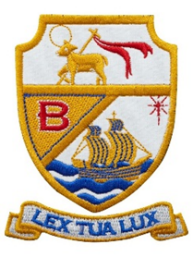                   Department: Science                  Week beginning: 13th July, 2020Year 7Year 7Year 7Year 7Year 7Year 7Year 7ClassTeacherObjectiveActivityHow long should this take?ResourcesLink to road map7N1PBAEnd the year with a quick run through of the unit on SpaceRead through the chapters in the Activate textbook and do some internet research2 x 60minutesKerboodleInternetBBC bitesizeSpace topic7N2MOALearn about Acids and Alkalis at home.Continue with the powerpoint, if possible have a go at making red cabbage indicator.120 minsClasscharts powerpoint.Acids and Alkalis7N3SBRAcids and Alkalis, indicatorsMake a red cabbage indicator and use it to identify acids and alkalis.120minsClass charts, kerboodle, red cabbageAcids and Alkalis7D1SCAWhat is the moon? What are the phases of the moon?YouTube Clips Kerboodle exercises120 minsKerboodle YouTubeSpace topic7D2ETIEssential science lockdown summaryChecklist of topics whilst home learning.Recall – Make flash cards on card/paper or try quizlet.120minsQuizletPptKerboodleCard/paperSpace, forces, and reproduction7D3JCOComplete Year 7 Summer AssessmentComplete Assessment120 minsSummer AssessmentSummer TestYear 8Year 8Year 8Year 8Year 8Year 8Year 8ClassTeacherObjectiveActivityHow long should this take?ResourcesLink to road map8N1ETIEssential science lockdown summarySummer test.Checklist of topics whilst home learning.Summer test and self assess.120minsTest, science essentials power point and excel sheet.KerboodleTestAdaptation and inheritance, Light and sound8N2SBRMetals reacting with oxygen and waterUse observations to identify reactivity, Write word and symbol equations to represent reactions120 minsClass charts, kerboodle, video clipsMetals and acids8N3SCAWhat is a sediment? What are sedimentary rocks?YouTube clips Activities on Kerboodle120 minsKerboodle YouTubeRocks topic8D1JCOComplete year 8 summer assessment.Learn about different types of rocksTestKerboodle activitiesYoutube clips120KerboodleYoutubeSummer AssessmentRocks topic8D2MOADescribe reactions involving metals and other substances.Complete the metals and acids task from last week. Create an information piece on anything you’ve enjoyed working on in lockdown.120 minsClasschartsMetals and Acids8D3PLOCompare the ways that igneous and metamorphic rocks form
Explain how igneous and metamorphic rocks form.YouTube clips Activities from Kerboodle presentation (interactive screen and complete slide 8)60 minsKerboodleYouTubeC2 4.3 Igneous and sedimentary rocksYear 9Year 9Year 9Year 9Year 9Year 9Year 9ClassTeacherObjectiveActivityHow long should this take?ResourcesLink to road map9N1SBRMomentumCalculations of momentum and momentum change . Applying the law of conservation of momentum to solve problems120Active learn, Powerpoint, worksheetsForces and Motion9N2DMOWhat are stem cells?Watch the video clips providedWrite key definitionsAttempt questions from the text book60 minsActive Learn Biology Text BookAccess to YoutubeBig Ideas in Biology9N3ETIDevelopment of the periodic table and accessing online resources.Watch and write a summary on the documentary on Mendeleev. Access Active learn and attempt quizzes set.120minsVideo,Active learnPeriodic table9D1SCAWhat is the nervous system for? What is a reflex arc?Audio PowerPoint YouTube clips ActiveLearn activities45 minsActive Learn YouTube PowerPointBig Ideas in Biology9D2PLOState how the periodictable was developed overtimeExplain how testing aprediction can support or refute a new scientific Idea.PowerPoint project on the development of the Periodic Table to consolidate previous learning.90 minsActive Learn PowerPointCC4c The Periodic Table9D3MOARecall Newton’s 3 laws of motion from memory.Use the revision materials given to learn Sir Isaac Newton’s three laws of motion off by heart.120 minsClasscharts ResourcesYoutubeNewton’s Laws and Forces